ACCESSO AGLI ATTIISTANZA PER LA RICHIESTA DI ACCESSO DOCUMENTALE(ai sensi dell'art. 22 della Legge 241/1990 e ss.mm.ii. )                                                                        All’Ufficio______________________                                  del Comune di Sommariva Perno(CN)       Piazza Marconi n. 8               12040 Sommariva Perno  (CN)                                  Fax: 0172/46658                                  Pec:comunesommarivapcert@pec.it                                  Mail: sindaco.sommariva.perno@ruparpiemonte.itIl/la sottoscritto/a _______________________________________________________________ nato/a a ______________________________________________ il __________________________ residente in _________________________________________ Prov. _________ CAP _____________ Via ___________________________________________ n. __________ tel. _____________________ fax ______________________ cod. fisc. _________________________________________________ e-mail _______________________________________ PEC ________________________________ indirizzo al quale inviare eventuali comunicazioni ___________________________________________nella sua qualità di   diretto interessato  legale rappresentante   delegato,   ....................................................................................................., in relazione:all’articolo 22 e ss. della legge 7 agosto 1990, n. 241;al D.P.R. 28 dicembre 2000, n. 445;al D.Lgs. 30 giugno 2003, n. 196;al D.P.R. 12 aprile 2006, n. 184;al D.Lgs. 14 marzo 2013, n. 33 e ss.mm.ii.CHIEDE 	 di prendere visione        il rilascio di copia semplice; n. ....................... copie   	  il rilascio di copia conforme all’originale (autenticata); n. ....................... copie dei sottoindicati documenti amministrativi:.............................................................................................................................................................................MOTIVAZIONE DELLA RICHIESTA(ART. 25 co.2 L. 241/90 e s.m.i.)….........................................................................................................................................................................................................................................................................................................................................................................................................................................................................................................................................…..........................................................................................................................................................................Distinti saluti.Informativa ai sensi dell'art. 13 del D.Lgs. 196/2003:Dichiaro di essere informato, ai sensi e per gli effetti di cui all'art. 13 del D.Lgs. 196/2003, che i dati personali raccolti saranno trattati, con strumenti cartacei e con strumenti informatici, esclusivamente nell'ambito del procedimento di accesso ai documenti amministrativi per il quale la presente dichiarazione viene resa.Inoltre dichiaro di essere informato che i dati verranno pubblicati su “ Amministrazione Trasparente Accesso Civico- Registri ai sensi del D.Lgs 33/2013 e s.m.i.Luogo e data _____________________		Firma del richiedente		_____________________________________Si allega copia del documento d'identitàN.B. Qualora venga indicato l'indirizzo e-mail o PEC, i documenti saranno trasmessi in formato elettronico.Riservato all’ufficio ricevente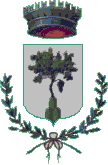 PROVINCIA DI CUNEOPiazza Marconi,8 - C.A.P. 12040 – 0172.46021 FAX 0172.46658E-MAIL  comunesommarivapcert@pec.itAccesso effettuato il ............................ Estremi del documento di riconoscimento .......................................... Costi di riproduzione su supporti materiali, euro ....................................... Marche da bollo apposte per rilascio di copia conforme all'originale, euro .....................................Il Responsabile del procedimento.........................................................